KLAUZULA INFORMACYJNA DLA UCZNIÓWZgodnie z art. 13 Rozporządzenia Parlamentu Europejskiego i Rady (UE) 2016/679 z dnia 27 kwietnia 2016 r. (ogólne rozporządzenie o ochronie danych, dalej RODO) informujemy, że:Administratorem Pani/Pana danych osobowych jest Niepubliczne Liceum Ogólnokształcące „Medyk”  w Nysie z siedzibą przy ul Kościuszki 10, 48-300 Nysa Z Administratorem można się kontaktować:telefonicznie pod numerem: +48 531 604 502,  +48 574 530 050mailowo na adres skrzynki: sekretariat@liceum-nysa.plPowołany Inspektor Ochrony Danych: Rafał Guzik; kontakt: abi@vp.plDane osobowe uczniów przetwarzane są w celach:wynikających z procesu kształcenia zgodnie z Ustawą z dnia 14 grudnia 2016 r. Prawo oświatowe; realizacji zawartej umowy,wykonywania obowiązków statystycznych, rachunkowych i sprawozdawczych Administratora,marketingu usług świadczonych przez Administratora w tym wizerunek,zapewnienia bezpieczeństwa osób i mienia poprzez monitoring wizyjny,archiwizacji;Podstawą prawną przetwarzania danych osobowych jest:art. 6 ust 1 lit. a) RODO, tj. zgoda na przetwarzanie danych osobowych, w tym w celach określonych w pkt 4 lit. d);art. 6 ust 1 lit. b) RODO, tj. umowa zawarta pomiędzy uczniem i/lub opiekunem prawnym, a Administratorem;art. 6 ust 1 lit. c) RODO, tj. wypełnienie obowiązków prawnych ciążących na Administratorze;art. 6 ust 1 lit. f) RODO, tj. realizacja prawnie uzasadnionego interesu administratora jakim jest zapewnienie bezpieczeństwa osób i mienia również poprzez stosowanie monitoringu wizyjnego;Dane osobowe ucznia i/lub opiekuna prawnego mogą zostać udostępnione wewnętrznym jednostkom organizacyjnym Administratora, podmiotom świadczącym usługi na rzecz Administratora na podstawie zawartych umów oraz innym organom lub podmiotom upoważnionym na podstawie odrębnych przepisów;Administrator może powierzyć innemu podmiotowi, w drodze umowy zawartej na piśmie, przetwarzanie danych osobowych w imieniu Administratora, w szczególności będą to podmioty dostarczające i utrzymujące oprogramowanie wykorzystywane w celu przetwarzania danych uczniów;Administrator będzie przechowywał dane osobowe przez okres zgodny z przepisami ustawy z dnia 14 grudnia 2016 r. Prawo oświatowe. Natomiast, w przypadku przetwarzania danych na podstawie zgody, nie dłużej niż do momentu jej wycofania;Dane osobowe uczniów i/lub opiekunów prawnych nie będą podlegały zautomatyzowanemu podejmowaniu decyzji oraz profilowaniu, a także nie będą przekazywane do państwa trzeciego lub organizacji międzynarodowej;Każdemu uczniowi i/lub opiekunowi prawnemu przysługuje prawo dostępu do danych, sprostowania danych, usunięcia danych, ograniczenia przetwarzania lub wniesienia sprzeciwu wobec przetwarzania, przenoszenia danych, niepodlegania decyzjom opartym wyłącznie na profilowaniu, wycofania zgody, gdy dane są przetwarzane na podstawie udzielonej zgody;Każdemu uczniowi i/lub opiekunowi prawnemu przysługuje prawo wniesienia skargi do organu nadzorczego – Prezesa Urzędu Ochrony Danych Osobowych – w przypadku podejrzenia, że dane osobowe są przetwarzane przez Administratora z naruszeniem przepisów prawa;Obowiązek podania danych osobowych wynika z przepisów ustawy z ustawy z dnia 14 grudnia 2016 r. Prawo oświatowe. Niepodanie tych danych uniemożliwi realizację procesu kształcenia. Podanie danych osobowych w pozostałym zakresie nie jest obowiązkowe, aczkolwiek niezbędne do realizacji celów, do których będą zbierane.Zgoda na wykorzystanie wizerunku UczniaWyrażam zgodę na wykorzystanie wizerunku (utrwalonego w postaci zdjęć, filmów) przez Niepubliczne Liceum Ogólnokształcące Medyk w Nysie w celu podejmowania działań edukacyjnych, prowadzenia konkursów, promocji osiągnięć i utrwalania pozytywnego wizerunku w szczególności na potrzeby działalności promocyjno­marketingowej szkoły.Zakres możliwości wykorzystania wizerunku:*proszę wstawić znak „X” zgodnie ze swoją woląJestem świadomy/a, że mam prawo do dostępu do treści moich danych, ich poprawiania, ograniczenia przetwarzania, przenoszenia oraz żądania uzupełnienia, sprostowania lub usunięcia.Dane osobowe będą przetwarzane do dnia wycofania zgody, również po ukończeniu okresu nauczania.Oświadczam, że jestem świadoma/y dobrowolności wyrażenia zgody oraz możliwości jej wycofania w każdym momencie, które będzie skutkowało zaprzestaniem wykorzystywania mojego wizerunku w ww. celach. Wycofanie zgody nie wpływa na zgodność z prawem przetwarzania, którego dokonano na podstawie niniejszej zgody przed jej wycofaniem.………………………………….								          czytelny podpis --------------------------Wizerunek ucznia przetwarzamy na podstawie wyrażonej powyżej zgody na podstawie art. 6 ust. 1 lit. a) RODO w celu promocji działań prowadzonych przez Administratora. Dane te mogą być przetwarzane w zakresie podanym w punkcie 2 oraz udostępniane innym pracownikom przy wykorzystaniu narzędzi informatycznych. Dane w postaci wizerunku będą przetwarzane do czasu wycofania zgody.Pełna klauzula informacyjna dotycząca przetwarzania danych osobowych znajduje się na naszej stronie internetowej pod adresem: https://liceum-nysa.plWNIOSEKo przyjęcie do szkoły w roku szkolnym 2021/2022WNIOSEKo przyjęcie do szkoły w roku szkolnym 2021/2022WNIOSEKo przyjęcie do szkoły w roku szkolnym 2021/2022WNIOSEKo przyjęcie do szkoły w roku szkolnym 2021/2022WNIOSEKo przyjęcie do szkoły w roku szkolnym 2021/2022WNIOSEKo przyjęcie do szkoły w roku szkolnym 2021/2022WNIOSEKo przyjęcie do szkoły w roku szkolnym 2021/2022WNIOSEKo przyjęcie do szkoły w roku szkolnym 2021/2022WNIOSEKo przyjęcie do szkoły w roku szkolnym 2021/2022WNIOSEKo przyjęcie do szkoły w roku szkolnym 2021/2022WNIOSEKo przyjęcie do szkoły w roku szkolnym 2021/2022WNIOSEKo przyjęcie do szkoły w roku szkolnym 2021/2022WNIOSEKo przyjęcie do szkoły w roku szkolnym 2021/2022WNIOSEKo przyjęcie do szkoły w roku szkolnym 2021/2022WNIOSEKo przyjęcie do szkoły w roku szkolnym 2021/2022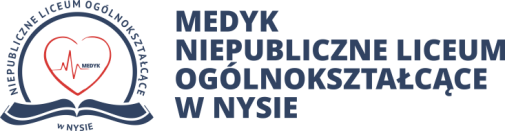 DyrektorNiepublicznego Liceum Ogólnokształcącego „MEDYK” w Nysie ul. Kościuszki 1048-300 Nysa DyrektorNiepublicznego Liceum Ogólnokształcącego „MEDYK” w Nysie ul. Kościuszki 1048-300 Nysa DyrektorNiepublicznego Liceum Ogólnokształcącego „MEDYK” w Nysie ul. Kościuszki 1048-300 Nysa DyrektorNiepublicznego Liceum Ogólnokształcącego „MEDYK” w Nysie ul. Kościuszki 1048-300 Nysa DyrektorNiepublicznego Liceum Ogólnokształcącego „MEDYK” w Nysie ul. Kościuszki 1048-300 Nysa DyrektorNiepublicznego Liceum Ogólnokształcącego „MEDYK” w Nysie ul. Kościuszki 1048-300 Nysa DyrektorNiepublicznego Liceum Ogólnokształcącego „MEDYK” w Nysie ul. Kościuszki 1048-300 Nysa DyrektorNiepublicznego Liceum Ogólnokształcącego „MEDYK” w Nysie ul. Kościuszki 1048-300 Nysa DyrektorNiepublicznego Liceum Ogólnokształcącego „MEDYK” w Nysie ul. Kościuszki 1048-300 Nysa DyrektorNiepublicznego Liceum Ogólnokształcącego „MEDYK” w Nysie ul. Kościuszki 1048-300 Nysa DANE KANDYDATADANE KANDYDATADANE KANDYDATADANE KANDYDATADANE KANDYDATADANE KANDYDATADANE KANDYDATADANE KANDYDATADANE KANDYDATADANE KANDYDATADANE KANDYDATADANE KANDYDATADANE KANDYDATADANE KANDYDATADANE KANDYDATAnazwiskoimię (imiona)data i miejsce urodzenianumer PESELadres zamieszkania:miejscowość              ulica                 nr domu/mieszkania              kod pocztowy             pocztamiejscowość              ulica                 nr domu/mieszkania              kod pocztowy             pocztamiejscowość              ulica                 nr domu/mieszkania              kod pocztowy             pocztamiejscowość              ulica                 nr domu/mieszkania              kod pocztowy             pocztamiejscowość              ulica                 nr domu/mieszkania              kod pocztowy             pocztamiejscowość              ulica                 nr domu/mieszkania              kod pocztowy             pocztamiejscowość              ulica                 nr domu/mieszkania              kod pocztowy             pocztamiejscowość              ulica                 nr domu/mieszkania              kod pocztowy             pocztamiejscowość              ulica                 nr domu/mieszkania              kod pocztowy             pocztamiejscowość              ulica                 nr domu/mieszkania              kod pocztowy             pocztamiejscowość              ulica                 nr domu/mieszkania              kod pocztowy             pocztamiejscowość              ulica                 nr domu/mieszkania              kod pocztowy             pocztamiejscowość              ulica                 nr domu/mieszkania              kod pocztowy             pocztamiejscowość              ulica                 nr domu/mieszkania              kod pocztowy             pocztaadres e-mail:adres e-mail:adres e-mail:adres e-mail:adres e-mail:adres e-mail:nr telefonu:nr telefonu:nr telefonu:nr telefonu:nr telefonu:nr telefonu:nr telefonu:nr telefonu:nr telefonu:DANE RODZICÓW/OPIEKUNÓW PRAWNYCHDANE RODZICÓW/OPIEKUNÓW PRAWNYCHDANE RODZICÓW/OPIEKUNÓW PRAWNYCHDANE RODZICÓW/OPIEKUNÓW PRAWNYCHDANE RODZICÓW/OPIEKUNÓW PRAWNYCHDANE RODZICÓW/OPIEKUNÓW PRAWNYCHDANE RODZICÓW/OPIEKUNÓW PRAWNYCHDANE RODZICÓW/OPIEKUNÓW PRAWNYCHDANE RODZICÓW/OPIEKUNÓW PRAWNYCHDANE RODZICÓW/OPIEKUNÓW PRAWNYCHDANE RODZICÓW/OPIEKUNÓW PRAWNYCHDANE RODZICÓW/OPIEKUNÓW PRAWNYCHDANE RODZICÓW/OPIEKUNÓW PRAWNYCHDANE RODZICÓW/OPIEKUNÓW PRAWNYCHDANE RODZICÓW/OPIEKUNÓW PRAWNYCH                                                   matka (opiekun prawny1)                       ojciec (opiekun prawny2)                                                    matka (opiekun prawny1)                       ojciec (opiekun prawny2)                                                    matka (opiekun prawny1)                       ojciec (opiekun prawny2)                                                    matka (opiekun prawny1)                       ojciec (opiekun prawny2)                                                    matka (opiekun prawny1)                       ojciec (opiekun prawny2)                                                    matka (opiekun prawny1)                       ojciec (opiekun prawny2)                                                    matka (opiekun prawny1)                       ojciec (opiekun prawny2)                                                    matka (opiekun prawny1)                       ojciec (opiekun prawny2)                                                    matka (opiekun prawny1)                       ojciec (opiekun prawny2)                                                    matka (opiekun prawny1)                       ojciec (opiekun prawny2)                                                    matka (opiekun prawny1)                       ojciec (opiekun prawny2)                                                    matka (opiekun prawny1)                       ojciec (opiekun prawny2)                                                    matka (opiekun prawny1)                       ojciec (opiekun prawny2)                                                    matka (opiekun prawny1)                       ojciec (opiekun prawny2)                                                    matka (opiekun prawny1)                       ojciec (opiekun prawny2) imię i nazwisko:adres zamieszkania:(o ile jest inny niż kandydata)nr telefonu:adres e-mail:Proszę o przyjęcie mojego syna/mojej córki:                __________________________________________________                                          ( imię i nazwisko )do klasy z rozszerzoną biologią, chemią, językiem angielskim/ profesjonalnej klasy ratowniczo – medycznej/ profesjonalnej klasy  medyczno – kosmetycznej/ profesjonalnej klasy farmaceutyczno – medycznej* Niepublicznego Liceum Ogólnokształcącego „MEDYK” w Nysie.(NLO „MEDYK” jest szkołą: pierwszego, drugiego, trzeciego wyboru*)___________________________                              _________________________________miejscowość, data                                                          podpis rodziców/opiekunów prawnych*podkreślić właściweProszę o przyjęcie mojego syna/mojej córki:                __________________________________________________                                          ( imię i nazwisko )do klasy z rozszerzoną biologią, chemią, językiem angielskim/ profesjonalnej klasy ratowniczo – medycznej/ profesjonalnej klasy  medyczno – kosmetycznej/ profesjonalnej klasy farmaceutyczno – medycznej* Niepublicznego Liceum Ogólnokształcącego „MEDYK” w Nysie.(NLO „MEDYK” jest szkołą: pierwszego, drugiego, trzeciego wyboru*)___________________________                              _________________________________miejscowość, data                                                          podpis rodziców/opiekunów prawnych*podkreślić właściweProszę o przyjęcie mojego syna/mojej córki:                __________________________________________________                                          ( imię i nazwisko )do klasy z rozszerzoną biologią, chemią, językiem angielskim/ profesjonalnej klasy ratowniczo – medycznej/ profesjonalnej klasy  medyczno – kosmetycznej/ profesjonalnej klasy farmaceutyczno – medycznej* Niepublicznego Liceum Ogólnokształcącego „MEDYK” w Nysie.(NLO „MEDYK” jest szkołą: pierwszego, drugiego, trzeciego wyboru*)___________________________                              _________________________________miejscowość, data                                                          podpis rodziców/opiekunów prawnych*podkreślić właściweProszę o przyjęcie mojego syna/mojej córki:                __________________________________________________                                          ( imię i nazwisko )do klasy z rozszerzoną biologią, chemią, językiem angielskim/ profesjonalnej klasy ratowniczo – medycznej/ profesjonalnej klasy  medyczno – kosmetycznej/ profesjonalnej klasy farmaceutyczno – medycznej* Niepublicznego Liceum Ogólnokształcącego „MEDYK” w Nysie.(NLO „MEDYK” jest szkołą: pierwszego, drugiego, trzeciego wyboru*)___________________________                              _________________________________miejscowość, data                                                          podpis rodziców/opiekunów prawnych*podkreślić właściweProszę o przyjęcie mojego syna/mojej córki:                __________________________________________________                                          ( imię i nazwisko )do klasy z rozszerzoną biologią, chemią, językiem angielskim/ profesjonalnej klasy ratowniczo – medycznej/ profesjonalnej klasy  medyczno – kosmetycznej/ profesjonalnej klasy farmaceutyczno – medycznej* Niepublicznego Liceum Ogólnokształcącego „MEDYK” w Nysie.(NLO „MEDYK” jest szkołą: pierwszego, drugiego, trzeciego wyboru*)___________________________                              _________________________________miejscowość, data                                                          podpis rodziców/opiekunów prawnych*podkreślić właściweProszę o przyjęcie mojego syna/mojej córki:                __________________________________________________                                          ( imię i nazwisko )do klasy z rozszerzoną biologią, chemią, językiem angielskim/ profesjonalnej klasy ratowniczo – medycznej/ profesjonalnej klasy  medyczno – kosmetycznej/ profesjonalnej klasy farmaceutyczno – medycznej* Niepublicznego Liceum Ogólnokształcącego „MEDYK” w Nysie.(NLO „MEDYK” jest szkołą: pierwszego, drugiego, trzeciego wyboru*)___________________________                              _________________________________miejscowość, data                                                          podpis rodziców/opiekunów prawnych*podkreślić właściweProszę o przyjęcie mojego syna/mojej córki:                __________________________________________________                                          ( imię i nazwisko )do klasy z rozszerzoną biologią, chemią, językiem angielskim/ profesjonalnej klasy ratowniczo – medycznej/ profesjonalnej klasy  medyczno – kosmetycznej/ profesjonalnej klasy farmaceutyczno – medycznej* Niepublicznego Liceum Ogólnokształcącego „MEDYK” w Nysie.(NLO „MEDYK” jest szkołą: pierwszego, drugiego, trzeciego wyboru*)___________________________                              _________________________________miejscowość, data                                                          podpis rodziców/opiekunów prawnych*podkreślić właściweProszę o przyjęcie mojego syna/mojej córki:                __________________________________________________                                          ( imię i nazwisko )do klasy z rozszerzoną biologią, chemią, językiem angielskim/ profesjonalnej klasy ratowniczo – medycznej/ profesjonalnej klasy  medyczno – kosmetycznej/ profesjonalnej klasy farmaceutyczno – medycznej* Niepublicznego Liceum Ogólnokształcącego „MEDYK” w Nysie.(NLO „MEDYK” jest szkołą: pierwszego, drugiego, trzeciego wyboru*)___________________________                              _________________________________miejscowość, data                                                          podpis rodziców/opiekunów prawnych*podkreślić właściweProszę o przyjęcie mojego syna/mojej córki:                __________________________________________________                                          ( imię i nazwisko )do klasy z rozszerzoną biologią, chemią, językiem angielskim/ profesjonalnej klasy ratowniczo – medycznej/ profesjonalnej klasy  medyczno – kosmetycznej/ profesjonalnej klasy farmaceutyczno – medycznej* Niepublicznego Liceum Ogólnokształcącego „MEDYK” w Nysie.(NLO „MEDYK” jest szkołą: pierwszego, drugiego, trzeciego wyboru*)___________________________                              _________________________________miejscowość, data                                                          podpis rodziców/opiekunów prawnych*podkreślić właściweProszę o przyjęcie mojego syna/mojej córki:                __________________________________________________                                          ( imię i nazwisko )do klasy z rozszerzoną biologią, chemią, językiem angielskim/ profesjonalnej klasy ratowniczo – medycznej/ profesjonalnej klasy  medyczno – kosmetycznej/ profesjonalnej klasy farmaceutyczno – medycznej* Niepublicznego Liceum Ogólnokształcącego „MEDYK” w Nysie.(NLO „MEDYK” jest szkołą: pierwszego, drugiego, trzeciego wyboru*)___________________________                              _________________________________miejscowość, data                                                          podpis rodziców/opiekunów prawnych*podkreślić właściweProszę o przyjęcie mojego syna/mojej córki:                __________________________________________________                                          ( imię i nazwisko )do klasy z rozszerzoną biologią, chemią, językiem angielskim/ profesjonalnej klasy ratowniczo – medycznej/ profesjonalnej klasy  medyczno – kosmetycznej/ profesjonalnej klasy farmaceutyczno – medycznej* Niepublicznego Liceum Ogólnokształcącego „MEDYK” w Nysie.(NLO „MEDYK” jest szkołą: pierwszego, drugiego, trzeciego wyboru*)___________________________                              _________________________________miejscowość, data                                                          podpis rodziców/opiekunów prawnych*podkreślić właściweProszę o przyjęcie mojego syna/mojej córki:                __________________________________________________                                          ( imię i nazwisko )do klasy z rozszerzoną biologią, chemią, językiem angielskim/ profesjonalnej klasy ratowniczo – medycznej/ profesjonalnej klasy  medyczno – kosmetycznej/ profesjonalnej klasy farmaceutyczno – medycznej* Niepublicznego Liceum Ogólnokształcącego „MEDYK” w Nysie.(NLO „MEDYK” jest szkołą: pierwszego, drugiego, trzeciego wyboru*)___________________________                              _________________________________miejscowość, data                                                          podpis rodziców/opiekunów prawnych*podkreślić właściweProszę o przyjęcie mojego syna/mojej córki:                __________________________________________________                                          ( imię i nazwisko )do klasy z rozszerzoną biologią, chemią, językiem angielskim/ profesjonalnej klasy ratowniczo – medycznej/ profesjonalnej klasy  medyczno – kosmetycznej/ profesjonalnej klasy farmaceutyczno – medycznej* Niepublicznego Liceum Ogólnokształcącego „MEDYK” w Nysie.(NLO „MEDYK” jest szkołą: pierwszego, drugiego, trzeciego wyboru*)___________________________                              _________________________________miejscowość, data                                                          podpis rodziców/opiekunów prawnych*podkreślić właściweProszę o przyjęcie mojego syna/mojej córki:                __________________________________________________                                          ( imię i nazwisko )do klasy z rozszerzoną biologią, chemią, językiem angielskim/ profesjonalnej klasy ratowniczo – medycznej/ profesjonalnej klasy  medyczno – kosmetycznej/ profesjonalnej klasy farmaceutyczno – medycznej* Niepublicznego Liceum Ogólnokształcącego „MEDYK” w Nysie.(NLO „MEDYK” jest szkołą: pierwszego, drugiego, trzeciego wyboru*)___________________________                              _________________________________miejscowość, data                                                          podpis rodziców/opiekunów prawnych*podkreślić właściweProszę o przyjęcie mojego syna/mojej córki:                __________________________________________________                                          ( imię i nazwisko )do klasy z rozszerzoną biologią, chemią, językiem angielskim/ profesjonalnej klasy ratowniczo – medycznej/ profesjonalnej klasy  medyczno – kosmetycznej/ profesjonalnej klasy farmaceutyczno – medycznej* Niepublicznego Liceum Ogólnokształcącego „MEDYK” w Nysie.(NLO „MEDYK” jest szkołą: pierwszego, drugiego, trzeciego wyboru*)___________________________                              _________________________________miejscowość, data                                                          podpis rodziców/opiekunów prawnych*podkreślić właściwe______________________________podpis rodziców/opiekunów prawnych 
Wymagane dokumenty:1/. oryginał świadectwa ukończenia szkoły podstawowej2/. oryginał zaświadczenia o wynikach egzaminu ósmoklasisty3/. skrócony odpis aktu urodzenia 4/. karta zdrowia ucznia5/. dwa zdjęcia legitymacyjne + zdjęcie na płycie CD w formacie JPG lub JPEG o rozmiarze  max. 5MB CzynnośćTAK*NIE*publikacja na stronie internetowej szkołypublikacja na oficjalnym portalu Facebook szkołyzamieszczenie w broszurach i ulotkach promocyjnychzamieszczenie w kronikach i albumach pamiątkowychpublikacja na oficjalnym kanale placówki na stronie YouTube szkoły